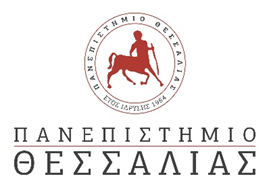 ΠΡΟΓΡΑΜΜΑ ΣΠΟΥΔΩΝ ΙΑΤΡΙΚΩΝ ΕΡΓΑΣΤΗΡΙΩΝΕΙΣΗΓΗΤΙΚΗ ΕΚΘΕΣΗ ΟΛΟΚΛΗΡΩΣΗ ΠΤΥΧΙΑΚΗΣ ΕΡΓΑΣΙΑΣ ΚΑΙ ΥΠΟΒΟΛΗ ΠΡΟΣ ΕΞΕΤΑΣΗΤο έντυπο συμπληρώνεται από το φοιτητή και υποβάλλεται στον επιβλέποντα καθηγητή, ο οποίος με την υπογραφή του εγκρίνει αν ο φοιτητής κατά την εκπόνηση της πτυχιακής του εργασίας ακολούθησε  το σύνολο των κανόνων εκπόνησης πτυχιακών εργασιών. Η δήλωση υπογεγραμμένη και από τον επιβλέποντα κατατίθεται στη γραμματεία του ΠΣ ΙΑΤΡΙΚΩΝ ΕΡΓΑΣΤΗΡΙΩΝ του Πανεπιστημίου Θεσσαλίας.  ΦοιτητήςΠτυχιακήΣύντομη περίληψη (μέχρι 300 λέξεις)Σύντομη περίληψη στην Αγγλική (μέχρι 300 λέξεις)Θα χρησιμοποιηθεί στο παράρτημα διπλώματος ( Diploma Supplement)Συλλογή  και επεξεργασία δεδομένωνΥπογραφέςΟΝΟΜΑΤΕΠΩΝΥΜΟ:ΕΠΙΒΛΕΠΩΝ / ΕΠΙΒΛΕΠΟΥΣΑ:ΚΑΤΗΓΟΡΙΑ:ΘΕΜΑΤΙΚΗ ΠΕΡΙΟΧΗ:ΤΙΤΛΟΣ:Ο κάτωθι υπογραφόμενος φοιτητής βεβαιώνω ότι ανέλαβα την εκπόνηση του παραπάνω περιγραφόμενου θέματος στα πλαίσια της πτυχιακής εργασίας και όλα τα παραπάνω στοιχεία που αναφέρω είναι ειλικρινή και ακριβή. Βεβαιώνω επίσης ότι ακολούθησα το σύνολο των κανόνων δεοντολογίας που αφορούν την επιστημονική έρευνα τόσο όσον αφορά τη συστηματική αναφορά σε άλλες επιστημονικές εργασίες και πηγές τις οποίες χρησιμοποίησα, όσο και στη συλλογή και επεξεργασία  των δεδομένων για την πτυχιακή μου σεβόμενος αφενός την προστασία προσωπικών δεδομένων και αφετέρου έχοντας ενημερώσει τους μετέχοντες στην έρευνα για τους σκοπούς της.Ημερομηνία ……/……/2020            Ο ΦΟΙΤΗΤΗΣ(υπογραφή/ ονοματεπώνυμο)Έχω επιβλέψει την εκπόνηση της πτυχιακής αυτής και πιστοποιώ την ορθολογικότητά της όσο και την καταλληλότητα των χρησιμοποιούμενων μεθόδων  και δεν έχω παρατηρήσεις οι οποίες να αφορούν στη μη τήρηση των δεοντολογικών κανόνων της επιστημονικής έρευνας.Ημερομηνία ……/……/2020            Ο/η επιβλέπων/ουσα(υπογραφή/ ονοματεπώνυμο)